CIRRICULUM VITAE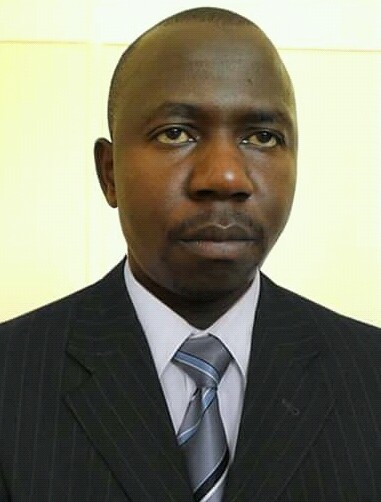 OFTHEOPHELUSTheophelus.381150@2freemail.comCAREER OBJECTIVESeeking a positon a JUNIOR SUPPLY CHAIN CORDINATOR in a well-established organization where I want to utilize my potential skills and abilities and substantially contribute towards the development of the organizationPERSONAL SUMMARYProcurement professional with 4 years of experience, possess multiple skillscovering, many Supply Chain Management areas such as procurement, inventory, ledger analysis, budgeting, estimation, warehousing, economic regulations and administrative tasksEducation:High school certificates 6 ORDINARY LEVEL PASSES 2002Advanced level certificate 3 ADVANCED LEVEL PASSES 2005National Certificate in Purchasing and Supply Management KWEKWE POLYTECHNIC COLLEGE 2011-2012National Diploma in Purchasing and Supply Management KWEKWE POLYTECHNIC COLLEGE 2012-2015WORK EXPERIENCE MINISTRYOF PRIMARY AND SECONDARY EDUCATION JANUARY-DECEMBER 2014:  ASSISTANT BUYERCoordinate with contractors, vendors, personnel in other departments to discuss and formulate estimates.Analyze the documentation to prepare cost, material and labor estimates.Setup cost monitoring and reporting system proceduresWork closely with the executive /project stakeholders to provide end to end procurement servicesReview material and labor requirements to decide whether it is more cost-effective purchase componentsMINISTRY OF PRIMARY AND SECONDARY EDUCATION, HARARE ZIMBAMBWE JANUARY 2016-MAY 2018 :PURCHASING MANAGERResponsibilities:Generate purchase orders for supplies and all types of inventory and non-current assetsProvision of supply chain, logistics warehousing and procurement of the ongoing projects, progress and compliance reporting of projects.Prepare stock reconciliation on daily basisResponsible for handling of ISO Audit.CORE COMPETENCES AND VALUESPreparation /forecasting of procurement budgets, financial analysis and reporting accordance with demands and regulations laid by bodiesPreparation of estimates used by the management for the purpose such as projects costing, marginal costing, volume profit analysis, target costing, planning, organizing and scheduling workHighly trustworthy, discreet and ethical.Can work under pressure and flexible with work timingsHOBBIES:Reading novels, watching movies, playing sports especially soccer.ACHIEVEMENTS AND AwardsAwarded for efficiency handling the departmental policies and associated procedures.Rewarded for maintaining the product standards, supervising the operational functions, handling the sales purchases.REFERENCES AVAILABLE ON REQUEST